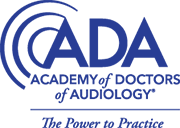 Run of Show for Visit by Congressman/Senator [insert name]1:00 p.m.	Congressman [insert name] arrives at the clinic and is welcomed by [insert staff name].1:05 p.m. 	Brief the Congressman on the planned schedule for the day [for example, start with tour of practice location, followed by a meeting with families, and a meeting with staff].1:10 p.m.	Begin tour of practice location.1:30 p.m.	Meeting with families.1:45 p.m.	Meeting with clinic staff.2:00 p.m.	Take final group picture with the Congressman and thank them for their visit. 